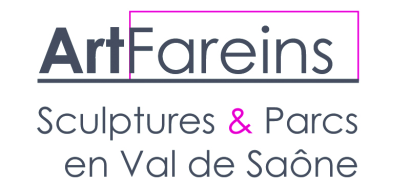 Dossier de candidature Biennale ArtFareins 2025  
Du 31 mai au 14 juillet 2025Merci de compléter le document ci-dessous et de le transmettre aussi rapidement que possible etdans tous les cas avant le 30 septembre 2024par e-mail à l’adresse suivante : contact@artfareins.com. Si certaines des informations ci-dessous figurent déjà dans un CV ou autres documents, il suffit de les joindre en veillant à que les informations demandées y figurent bien.Les pièces complémentaires suivantes seront adressées par envoi séparé : Au moins 5 photos récentes haute définition (≥ 300 dpi en format ≥ 10x15) d’œuvres représentatives du travail récent de l’artiste et particulièrement d’œuvres susceptibles d’être présentées à ArtFareins 2025 dans le cadre du Parcours de sculptures. Les photos doivent être transmises par un logiciel de transfert courant type we transfer ou picasa à contact@artfareins.com. Ne pas transmettre de simple photocopie de documents imprimés (inutilisables par le jury).S’il s’agit d’une création in-situ dans le cadre des Résidences  ArtFareins, transmettez les croquis, photos ou autres documents graphiques permettant de prendre connaissance du projet (nature, style, matériaux…)  Un pré-jury se réunira pour examiner rapidement les projets de travail in-situ et en apprécier la faisabilité et en discuter avec vous.
Un chèque de 20€ correspondant aux frais de dossier et de jury établi à l’ordre de ArtFareins et envoyé à l’adresse suivante : ArtFareins, Jacques Fabry, 16, chemin du Gourlas, 01480 FAREINS.Le jury se réunit à la fin du mois d’octobre 
et les résultats sont communiqués pendant le mois de décembre.NOM, PRENOM :ADRESSE POSTALE :TELEPHONE :ADRESSE ELECTRONIQUE :SITE(S) INTERNET :ANNEE DE NAISSANCE :INSCRIPTION À LA MAISON DES ARTISTES DEPUIS :FORMATION, PARCOURS ET INSPIRATION ARTISTIQUES :Ecrire ou coller dans le cadre (sans limite de taille)  ou mettre un document en pièces jointes    TECHNIQUES & MATIERES HABITUELLEMENT UTILISEES :Ecrire ou coller dans le cadre (sans limite de taille)   ou mettre un document en pièces jointes   PRINCIPALES EXPOSITIONS :Ecrire ou coller dans le cadre (sans limite de taille)   ou mettre un document en pièces jointes   BIBLIOGRAPHIE & ARTICLES DE PRESSE :Ecrire ou coller dans le cadre (sans limite de taille)  ou mettre un document en pièces jointes   EXPERIENCES ANTERIEURES D’INTERACTIONS AVEC DES PUBLICS :Ecrire ou coller (sans limite de taille)   PAR UN TEXTE COURT, EXPRIMEZ CI-DESSOUS CE QUE VOTRE TRAVAIL VA APPORTER AUX PERSONNES QUI FREQUENTENT HABITUELLEMENT LES PARCS OU AUTRES ESPACE PUBLICS :Ecrire ou coller (sans limite de taille) ENVISAGERIEZ-VOUS DE :□  L’EXPOSITION D’UNE OU PLUSIEURS ŒUVRES DANS LE CADRE DU PARCOURS DE SCULPTURES ?□  LA REALISATION D’UNE ŒUVRE ORIGINALE in-situ DANS LE CADRE D’UNE RESIDENCE AU CHATEAU?□  UNE RESIDENCE EN RELATION AVEC LES ECOLES DE FAREINS ? *□  LA PARTICIPATION A UNE RENCONTRE AVEC LE PUBLIC DANS DES CONDITIONS A DEFINIR ?      * Dans ce cas, merci de contacter directement les organisateurs et/ou l’enseignante contact de l’Ecole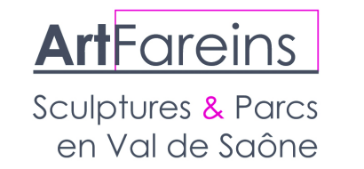 DANS LE CADRE DU PARCOURS DE SCULPTURESCOMBIEN D’ŒUVRES ENVISAGERIEZ-VOUS DE PRESENTER A ARTFAREINS 2025 ?□ Une		□ Deux		□ Davantage : QUELLES SONT LES DIMENSIONS HABITUELLES DES ŒUVRES QUE VOUS PROPOSERIEZ DE MONTRER DANS LE CADRE DE LA BIENNALE ARTFAREINS 2025 ?	hauteur :	            longueur :                              largeur :		poids : QUELS PROBLEMES PRATIQUES PEUVENT SE POSER POUR LA PRESENTATION DE VOTRE TRAVAIL ?		□ STABILITE :  			 	□  FRAGILITE :		□ BESOIN DE PROTECTION :POUVEZ-VOUS ASSURER LE TRANSPORT  DE L’OEUVRE OU DES ŒUVRES QUE VOUS PROPOSEZ ?                                          □ Oui si pris en charge des coûts 	□ NonCOMMENT ENVISAGERIEZ-VOUS LE POSITIONNEMENT DE VOS ŒUVRES DANS UN ESPACE NATUREL ?Ecrire (sans limite de taille)ENVISAGERIEZ-VOUS UNE SYNERGIE ENTRE VOTRE TRAVAIL ET D’AUTRES EXPRESSIONS ARTISTIQUES (DANSE, MUSIQUE, THEATRE, POESIE…) ?Ecrire (sans limite de taille) SOUHAITEZ-VOUS VISITER LE SITE PREALABLEMENT A UNE DECISION DEFINITIVE DE VOTRE PART ?				□ Oui		□ NonDemande d’informations complémentaires à contact@artfareins.com  RV pour les visites des parcs :       Jacques Fabry 	Tel : 06 11 40 05 77  jfabry@artpraye.com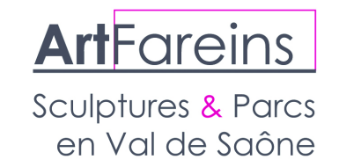 DANS LE CADRE DES RESIDENCES ARTFAREINSA QUEL TYPE DE RESIDENCE SOUHAITEZ-VOUS PARTICIPER ?  (voir le Règlement)□  LA RESIDENCE AVEC L’ECOLE DE FAREINS (AVRIL-MAI)  
     Dans ce cas, contactez-nous et/ou contactez l’enseignante contact de l’école Roland Vitte□ LES RESIDENCES DU CHATEAU DE FAREINS (début JUIN) Alors précisez :CES RESIDENCES SONT ORGANISEES DURANT DEUX SEMAINES ET PENDANT LES PREMIERES SEMAINE DE LA BIENNALE ? CETTE DUREE EST-ELLE SUFFISANTE POUR REALISER LE TRAVAIL QUE VOUS ENVISAGEZ ?                                                 □ Oui                       □ Non > Alors combien de temps faudrait-il ?          QUELLES SONT LES DIMENSIONS POSSIBLES DE L’ŒUVRE QUE VOUS PROPOSERIEZ DE REALISER DANS LE CADRE DE LA RESIDENCE ARTFAREINS 2025 ?	hauteur :	                               longueur :                                          	largeur :QUELS SERAIENT VOS BESOINS EN MATERIAUX (bois, pierre, ciment, acier…) ?Ecrire ou coller (sans limite de taille)  QUELS SERAIENT VOS BESOINS EN MATERIEL (en dehors de vos outils personnels) ?Ecrire ou coller (sans limite de taille)  SOUHAITEZ-VOUS VISITER LE SITE PREALABLEMENT A UNE DECISION DEFINITIVE DE VOTRE PART ?				□ Oui		□ NonDemande d’informations complémentaires à contact@artfareins.com  RV pour les visites des parcs :       Jacques Fabry 	Tel : 06 11 40 05 77  jfabry@artpraye.com